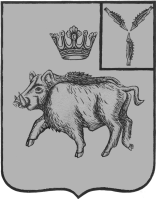 СОВЕТ БАРНУКОВСКОГО МУНИЦИПАЛЬНОГО  ОБРАЗОВАНИЯ БАЛТАЙСКОГО МУНИЦИПАЛЬНОГО РАЙОНАСАРАТОВСКОЙ  ОБЛАСТИСто четвертое заседание Совета депутатовтретьего созываРЕШЕНИЕОт 14.11.2017  №224с. БарнуковкаО проведении публичных слушаний по проекту решения Совета   Барнуковского муниципального образования «О местном бюджете Барнуковского муниципального образования на 2018 год»В соответствии со статьей 28 Федерального закона от 06.10.2003 № 131-ФЗ «Об общих принципах организации местного самоуправления в Российской Федерации», руководствуясь статьей 21 Устава Барнуковского муниципального образования Балтайского муниципального района Саратовской области, Совет Барнуковского муниципального образования РЕШИЛ:1. Провести публичные слушания по обсуждению проекта бюджета Барнуковского муниципального образования Балтайского муниципального района Саратовской области 27 ноября 2017 года в 10:00 ч. в сельском Доме культуры с. Барнуковка.2. Для организации подготовки и проведения публичных слушаний  утвердить рабочую группу, согласно приложению.3. На публичные слушания пригласить граждан постоянно или преимущественно проживающих на территории Барнуковского муниципального образования, достигших на день  проведения слушаний 18-летнего возраста.4. Замечания и предложения по проекту бюджета Барнуковского муниципального образования граждане вправе представить организатору публичных слушаний в срок со дня обнародования настоящего решения до 24 ноября 2017 года с 8:00 до 17:00 часов по адресу: село Барнуковка, ул. Ленина 93А (здание администрации поселения)5. Разместить настоящее решение в информационно-просветительских центрах Барнуковского муниципального образования.6. Контроль за исполнением настоящего решения возложить на постоянно действующую комиссию Совета депутатов по вопросам местного самоуправления.Глава Барнуковского МО                              А.А.МедведевПриложениек решению Совета Барнуковского муниципального образования  от 14.11.2017 г. №224Состав рабочей группы по организации подготовки и проведения публичных слушаний по проекту решения Совета  Барнуковского муниципального образования «О местном бюджете Барнуковского муниципального образования на 2018 год»Медведев Андрей Анатольевич – глава Барнуковского муниципального образования, заместитель главы администрации Барнуковского   муниципального образования, руководитель рабочей группы.Панюхина Светлана Владимировна –  секретарь Совета депутатов, заместитель руководителя рабочей группы.Сударева Елена Николаевна – главный специалист администрации Барнуковского муниципального образования, секретарь рабочей группыЧлены рабочей группы:Архипова Ольга Николаевна – главный специалист администрации Барнуковского муниципального образования Ламакина Татьяна Николаевна – начальник финансового управления администрации Балтайского муниципального района (по  согласованию)